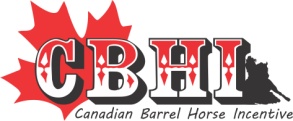 Ph:780 963 0987 Email: info@canadianbarrelincentive.com fax:780 466 3091CBHI Credit Card Authorization Form**(It will show on your credit card statement as Diamond N)**Please print out and complete this authorization and return (All information will remain confidential)**Canadian Credit Cards only **I authorize the Canadian Barrel Horse Incentive Association (CBHI) to charge the agreed amount to my credit card provided herein. All credit card payments are made in Canadian Funds and are subject to a 5 % convenience charge. (It will show on your credit card statement as Diamond N)Cardholder-Print Name, Sign and date below:Signed:________________________________________________________________________Date:_________________________________________________________________________Printed Name:__________________________________________________________________Cardholder NamePostal CodeCredit Card Type                               Visa        or     MasterCardCredit Card #Expiration Date3 Digit Code